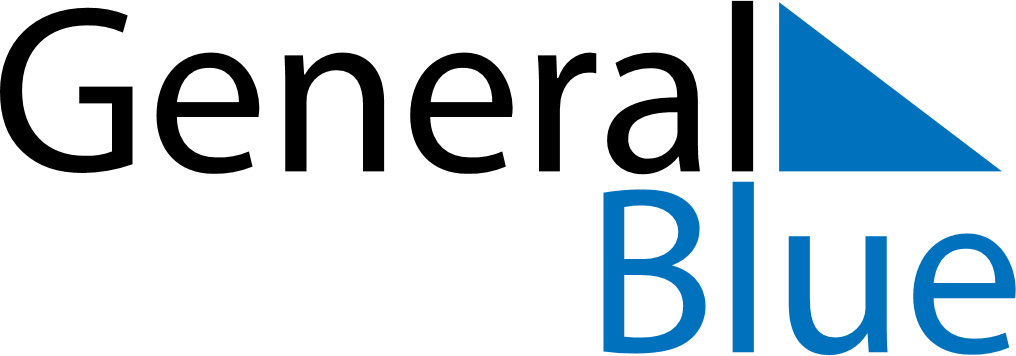 March 2025March 2025March 2025March 2025Saint BarthelemySaint BarthelemySaint BarthelemyMondayTuesdayWednesdayThursdayFridaySaturdaySaturdaySunday11234567889Shrove MondayAsh Wednesday101112131415151617181920212222232425262728292930Laetare Sunday31